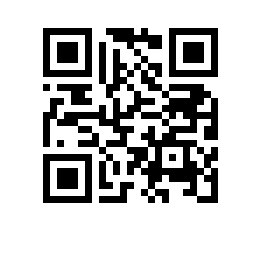 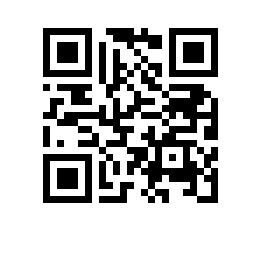 Об утверждении состава жилищно-бытовой комиссии НИУ ВШЭ – Пермь На основании решения студенческого совета общежития НИУ ВШЭ – Пермь (протокол от 10.11.2021 №8.2.6.2-10/6)ПРИКАЗЫВАЮ: Утвердить следующий состав жилищно-бытовой комиссии 
НИУ ВШЭ – Пермь:председатель комиссии – заместитель директора Матвеев Владимир Анатольевич;секретарь комиссии – заместитель заведующего общежитием Лузгина Татьяна Георгиевна;члены комиссии:заведующий общежитием Золин Александр Васильевич;заместитель декана Социально-гуманитарного факультета Чунарёва Светлана Федоровна;заместитель декана Факультета экономики, менеджмента и бизнес-информатики Рудник Софья Константиновна;начальник отдела сопровождения учебного процесса социально-гуманитарного факультета Кольцова Оксана Леонидовна;председатель студенческого совета общежития НИУ ВШЭ – Пермь Кузьмина Полина Павловна;член студенческого совета НИУ ВШЭ – Пермь – Казаков Максим Валерьевич.Признать утратившим силу п. 2 приказа от 01.12.2017 № 8.2.6.2-10/0112-01 «Об утверждении и введении в действие Положения о жилищно-бытовой комиссии НИУ ВШЭ – Пермь и утверждении состава жилищно-бытовой комиссии НИУ ВШЭ – Пермь».И.о. директора, заместитель директора				Е.П. Загороднова